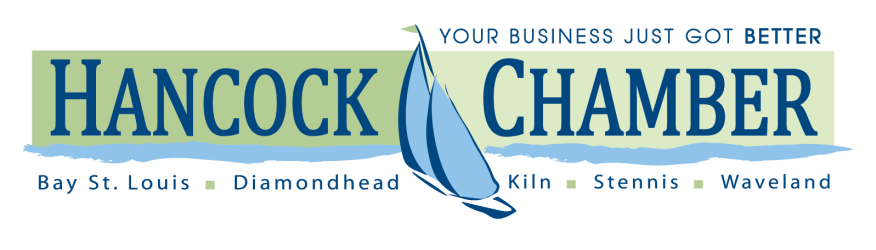 2020 PARADE OF HOMES SPONSOR INVITATION
Saturday, April 18, 2020 – 11am – 5pmThe 2020 Parade of Homes Tour is well on its way to become a showcase of Hancock County properties to drive residential sales for our area.The Hancock Chamber Relocation Committee is sponsoring the Parade of Homes Tour on Saturday, April 18 from 11am – 5pm.  This event is not just for builders, but for all members of our organization. We are inviting you to join this effort as a sponsor to market Hancock County as a destination for primary and secondary homebuyers to build new customers for all of our businesses.We plan to use many advertising mediums to insure excellent coverage of this event. Our advertising package includes:Regional advertising buy two weeks prior to the event;Ads and articles in newspapers in Mississippi and Louisiana;Website advertising on hancockmsmyhome.com and hancockchamber.org;Social media advertising on multiple social media platforms; and, Distribution of an on line and printed directory of homes featured in the Parade of Homes to be delivered to all advertisers and sponsor businesses, participating builders and homes on parade.Attached please find the 2020 PARADE OF HOMES TOUR SPONSORSHIP BENEFITS AND RESERVATION FORM. As you will see with each sponsorship level, there are great advertising benefits for your company.   So, we hope you will consider a sponsorship opportunity for this year’s Parade of Homes Tour and help keep the Hancock County “top of mind” as the coolest place in America to live, work, raise a family and retire. Sincerely,RELOCATION COMMITTEEHANCOCK CHAMBER OF COMMERCE
Regan Kane, Co-Chair, Parade Committee, John McDonald Realty
Janice Guido, Co-Chair, Parade Committee, Bay Life Gifts
Randy Ellis, Pilger Title and ECO Constructions
Myrna Green, Hancock County Tourism
Rachel Huskins, Hancock Whitney Bank
Marcus Ladner, Farm Bureau
Jackie Miller, Coldwell Banker Alfonso Realty
Anne Pitre, Hancock Chamber
Brittany Sliga, Elliott Homes
Michele Smothers, HL Raymond Properties
Laura Stinson, Delmar Mortgage
Aissa Wiggins, ABR, John McDonald Realty
Tish Williams, Hancock Chamber100 South Beach Boulevard, Suite A, Bay St. Louis, MS  39520
228-467-9048 / hancockchamber.org / tish@hancockchamber.org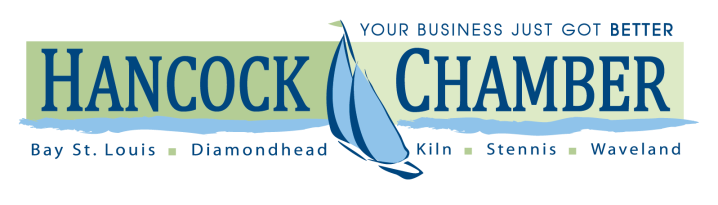 PARADE OF HOMES TOUR – 2020 SPONSORSHIPS
Saturday, April 18th from 11am – 5pmPlatinum Sponsor:  $ 1,000 (Fee for Chamber Members) $1,320 (Chamber Prospects*)Builders/Brokers/Realtors at this level may showcase up to six homesOnly those who sponsor have the opportunity to partner with participating builders, brokers and realtorsCompany logo included on all promotional materialsCompany name mentioned in all regional advertisements (two week buy April 1-13)Company name and logo included in all printed ads and press releases (Sea Coast Echo, Sun Herald, Times Picayune).Company logo included on front cover of the Parade of Homes Tour Directory Cover—printed and on line.  Distribution at four visitor centers, participating homes, builders and realtorsCompany logo, bio and ad included on Tour of Homes landing page on hancockmsmyhome.comCompany logo included on the Parade Indoor Thank You Signs at HomesCompany logo included on the Parade of Homes Tour Event TicketsPeople touring homes will have the chance to win “New Homeowner Package” valued @ $2,500Opportunity to serve as a member of the relocation committeeGold Sponsor: $750 (Fee for Chamber Members) $1,070 (Chamber Prospects*)Builders/Brokers/Realtors at this level may showcase up to four homesOnly those who sponsor have the opportunity to partner with participating builders, brokers and realtorsCompany name and logo included in all printed ads and press releases (Sea Coast Echo, Sun Herald, Times Picayune)Company logo included in Parade of Homes Tour Directory Cover—printed and on line. Distribution at four visitor centers, participating homes, builders and realtorsCompany logo and bio included on Tour of Homes landing page on hancockmsmyhome.comCompany logo included on the Parade Indoor Thank You Signs at HomesPeople touring homes will have the chance to win New Homeowner Package” valued @ $2,500Opportunity to serve as a member of the relocation committeeSilver Sponsor $500 (Fee for Chamber Members) $820 (Chamber Prospects*)Builders/Brokers/Realtors at this level may showcase up to three homesOnly those who sponsor have the opportunity to partner with participating builders, brokers and realtorsCompany name and logo included in all printed ads and press releases (Sea Coast Echo, Sun Herald, Times Picayune)Company logo included in Parade of Homes Tour Directory Cover—printed and on line. Distribution at four visitor centers, participating homes, builders and realtorsCompany logo included on Tour of Homes landing page on hancockmsmyhome.comCompany logo included on the Parade Indoor Thank You Signs at HomesPeople touring homes will have the chance to win “New Homeowner Package” valued at $2,500Opportunity to serve as a member of the relocation committeeBronze Sponsor $250 (Fee for Chamber Members) $570 (Chamber Prospects*)Builders/Brokers/Realtors at this level may showcase one homeAll other sponsors have the opportunity to partner with participating builders, brokers and realtorsCompany name and logo included in all printed ads and press releases (Sea Coast Echo, Sun Herald, Times Picayune)Company logo included in Parade of Homes Tour Directory Cover—printed and on line. Distribution at four visitor centers, participating homes, builders and realtorsCompany logo included on Tour of Homes landing page on two websites:  hancockchamber.org and hancockmsmyhome.comCompany logo included on the Parade Indoor Thank You Signs at HomesPeople touring homes will have the chance to win “New Homeowner Package” valued at $2,500Opportunity to serve as a member of the relocation committee*Fee includes one year membership at the $320 investment level with the Hancock Chamber of Commerce.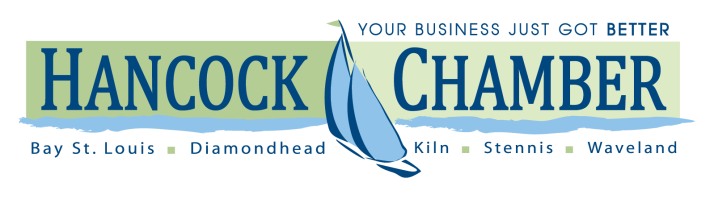 PARADE OF HOMES TOUR 2020 SPONSORSHIP RESERVATION
Saturday, April 18, 2020 – 11am – 5pmName_______________________________________________Title________________________
Company________________________________________________________________________
Address_________________________________________________________________________
City_______________________________________State______________Zip_________________
Phone (_____) ___________________ Email____________________________________________Platinum PackageChamber Member Pricing:  $1,000Chamber Member Prospect Pricing:  $1,320*Gold PackageChamber Member Pricing:  $750Chamber Member Prospect Pricing:  $1,070*Silver PackageChamber Member Pricing:  $500Chamber Member Prospect Pricing:  $820*Bronze PackageChamber Member Pricing:  $250Chamber Member Prospect Pricing:  $570*
*Includes one year membership at the $320 investment level to the Hancock Chamber which entitles the company to benefits throughout the year including the benefits included in the Parade of Homes sponsorship packages. To affiliate with a participating builder, broker or realtor in the Parade of Homes, you must be a sponsor.
Payment Method by February 28, 2020:I would like to pay on line at hancockmsmyhome.com using my credit card and will not need to use this form.Enclosed is my check made payable to Hancock County Chamber of Commerce.Please charge my credit card as follows:    Visa    MasterCardCard #_______________________________Amount $___________Exp. Date_________ Security Code_______Name on Card_______________________________________________________________________________Billing Address_______________________________________________________________________________City__________________________________________State_________Zip______________________________Signature___________________________________________________________________________________Phone: 228-467-9048     Mail: 100 S. Beach Blvd. Ste. A, Bay St. Louis, MS  39520For more information - sally@hancockchamber.org / hancockchamber.orgAll fees are non-refundable.  No rain date.  Tour will proceed rain or shine.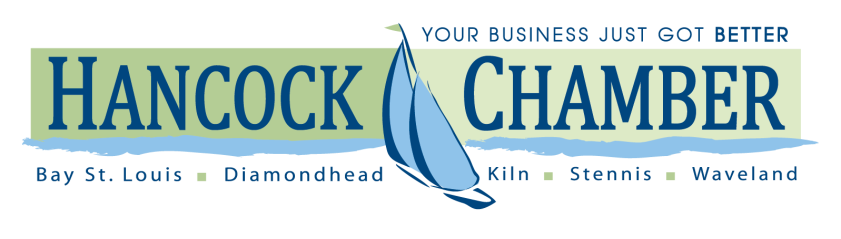 2020 Hancock County Parade of Homes Tour
Saturday, April 18 from 11am – 5pm
brought to you by the Relocation Committee of the
Hancock Chamber of CommerceWHAT IS THE PARADE OF HOMES?  The 2020 Parade of Homes Tour will be the largest open house event in Hancock County.  The Parade will feature established homes and new home builders showcasing their homes, floor plans, communities and more.  Builder/Broker/Realtor representatives will be on hand to answer questions while attendees visit the homes.  Then, head to Old Town Bay St. Louis to shop and dine at our unique entertainment district.

WHO SHOULD TOUR THE HOMES?  Whether you are a first time buyer, a luxury move up buyer, scaling down to retire or remodeling your home, the Parade of Homes Tour provides something for everyone.  With competitive interest rates and excellent values, now is the time to buy!WHAT IS THE PURPOSE OF THE TOUR?  To provide tours of homes throughout Hancock County (custom homes, model homes and unfinished-framed/drywall homes) representing a collaboration between home builders, subcontractors, material suppliers, specialty trade contractors, lenders and real estate professionals.  With homes in a variety of locations and price ranges, the show is the perfect starting place for anyone planning to buy a new home, remodel their home, or for those who are looking for landscaping and decorating ideas.
WHERE WILL THE HOMES BE LOCATED?  Homes will be located throughout Hancock County. Participating builders, brokers and realtors will determine which homes will be showcased, subject to approval of the committee and/or participating brokers. There is no rain date and the tour will proceed rain or shine.

COST TO ATTEND?  FREE!  There is no cost to attend and you do not need a ticket to tour participating homes.  Each time you visit a home you can enter into the grand prize give-away.  The more homes you visit, the more entries in the drawing.

WHAT IS THE GRAND PRIZE GIVEAWAY? The Committee is inviting area business that are members of the Hancock Chamber to donate gift cards and prizes that will have a collective value of well over $2,500.  This will be marketed as a “New Homeowner Package” and one lucky visitor will be a winner.  Every home you visit entitles you to enter to win this great prize package which could include:  a new vacuum cleaner, gifts cards for furniture and decorating, landscaping, interior pictures and painting from members of the Hancock Chamber of Commerce.  Participating sponsors will receive advertising benefits in exchange for their donation to the package.HOW WILL THE EVENT BE MANAGED AND UNDERWRITTEN?  The event will be managed by the members of the Hancock Chamber Relocation Committee with marketing and management support of the Hancock Chamber staff.  The event will be underwritten by sponsors who are members in good standing with the Hancock Chamber of Commerce.  Companies who wish to participate that are not yet members of the Chamber are invited to participate by paying the sponsorship fee for Chamber member prospects.  Your fee entitles you to one year membership at the $320 investment level with the Chamber and includes benefits throughout the year to market your business.   
Phone: 228-467-9048     Mail: 100 S. Beach Blvd. Ste. A, Bay St. Louis, MS  39520For more information – anne@hancockchamber.org / hancockchamber.org